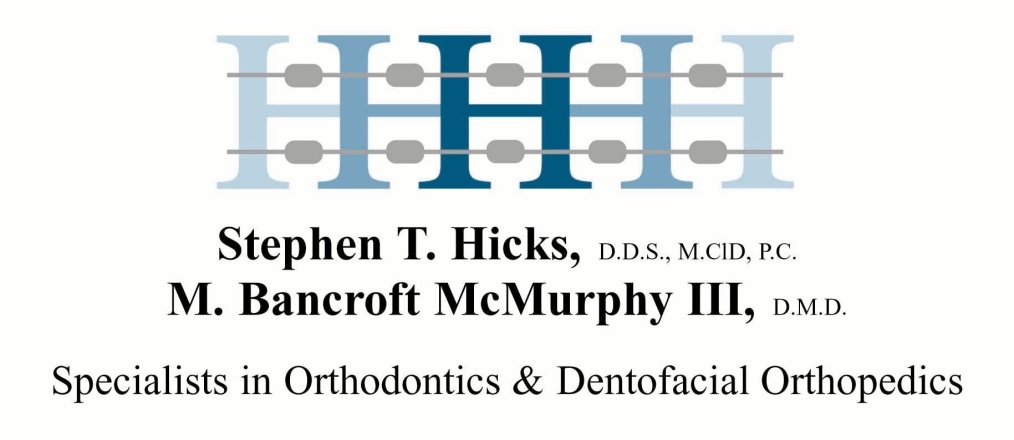 Sponsor Request FormHicks & McMurphy  Orthodontics not only supports families in the community by creating beautiful smiles, but we also support local clubs, area schools, and charitable organizations through sponsorship advertising.  We are happy to fund these activities and events, however since we do receive so many requests, we ask that you please submit a Sponsorship Application Form and that you follow these guidelines:Please submit all requests through the Sponsorship request form below.Requests must be received at least 30 days prior to the deadline, allowing us to randomly choose quarterly recipients on March 15, June 15th, September 15th, and December 15th.  If your sponsor commitments are before these dates, then we will have to decline your requests. However we encourage you to send in an application for a later quarter.Please only submit a request once per year.Please do not call the office regarding your request, will contact the patients/organizations that have been chosen in a random drawing at the quarterly deadline dates.  Due to the overwhelming number of requests that we receive each year, first priority will be given to patients that are currently in Orthodontic treatment.  We regret that we are unable to support every request but we look forward to receiving your applications and will do our best to help your organization.  Please submit your completed form and email it to info@hicks-mcmurphyortho.com, or mail it to:Hicks & McMurphy OrthodonticsAttn: Sponsorship Request1575 University Blvd SouthMobile, AL 36609Sponsorship Application FormDate 				Patient Name 					            Phone# (		)				Your Name (if different from patient) 									Address 												Email 													Patient Treatment Status 					Organization/School 											Type of Sponsorship (please check one) 	         Program  	      Sign 	         AdCost & Size of Sponsorship 										Due Date 			Who should artwork or ad be mailed to? 								Who is check payable to? 										Who should check be mailed to? 									Please tell us how you are involved with the organization and why you would like us to sponsor it/additional comments 																																																		Please attach any other pertinent information to this form and drop it off at our office, email it to info@hicks-mcmurphyortho.com or mail it to:Hicks & McMurphy Orthodontics1575 University BlvdMobile, AL 36609